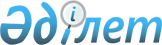 О мерах по реализации энергосберегающей политики в Республике КазахстанПостановление Правительства Республики Казахстан от 19 апреля 1996 г. N 474



          Учитывая актуальность эффективного использования энергоресурсов
и в целях последовательной реализации энергосберегающей политики
Правительство Республики Казахстан постановляет:




          1. Одобрить разработанную Министерством энергетики и угольной
промышленности и Министерством экономики Республики Казахстан
Программу энергосбережения в Республике Казахстан.




          2. Утвердить План первоочередных мероприятий по реализации
Программы энергосбережения в Республике Казахстан (прилагается).




          3. Возложить на первых руководителей министерств,
государственных комитетов и иных центральных исполнительных органов,
акимов областей и города Алматы персональную ответственность за
выполнение плана первоочередных мероприятий.




          4. Контроль за выполнением плана первоочередных мероприятий по
реализации Программы энергосбережения и общую координацию
энергосберегающей политики в Республике Казахстан возложить на
Министерство энергетики и угольной промышленности Республики
Казахстан.





     Премьер-Министр
  Республики Казахстан

                                            УТВЕРЖДЕН



                                   постановлением Правительства
                                      Республики Казахстан
                                    от 19 апреля 1996 г. N 474











                                                            П Л А Н




              первоочередных мероприятий по реализации
              Программы энергосбережения в Республике
                             Казахстан
--------------------------------------------------------------------
      Мероприятие    !   Вид      !Срок   !Ответственный!Примечание
                     ! документа  !испол- !исполнитель и!
                     !            !нения  !соисполнители!
--------------------------------------------------------------------
         1           !      2     !   3   !       4     !      5
--------------------------------------------------------------------

1. Разработать       Постановление  II     Минэнергоуголь-
   организационную                квартал  пром, Минэко-
   структуру                      1996 г.  номики, Минюст,
   управления и                            акимы областей
   сопровождения                           и г. Алматы
   реализацией
   Программы
   энергосбережения

2. Включить в состав  Решение      март     Минэкономики
   показателей        Минэкономики 1996 г.
   разрабатываемых
   региональных и
   отраслевых
   индикативных
   планов показатель
   удельного расхода
   энергоресурсов на
   единицу продукции,
   работ и услуг

3. Разработать меры по                                    Согласно
   поддержке                                              приложению
   хозяйствующих                                          2 (п.92)
   субъектов,                                           постановления
   осуществляющих                                       Правительства
   мероприятия по                                      от 12.01.96 г.
   энергосбережению                                         N 56
   и внедрению
   нетрадиционных
   источников энергии:
   образовать целевой  Положение    IV     Минэнергоуголь-
   фонд энергосбере-   о фонде.   квартал  пром, Минфин,
   жения и внедрения   Решение    1996 г.  Минэкономики,
   нетрадиционных      Правитель-          Минюст
   источников энергии  ства

   разработать       Постановление  июль   Минэкономики,
   систему           Правительства  1996   Таможенный
   стимулирования                   года   комитет,
   импорта энерго-                         Минфин,
   эффективного и                          Минэнергоугольпром,
   энергосберегающего                      Минюст
   оборудования,
   товаров народного
   потребления, машин,
   механизмов

   разработать        Решения    сентябрь  Антимонопольный
   порядок            Антимоно-  1996 г.   комитет,
   стимулирования     польного             Минэнергоугольпром,
   потребителей,      комитета,            Минюст, акимы
   эффективно         Минэнерго-           областей и
   использующих       угольпрома           г. Алматы
   энергоресурсы,
   путем
   установления для
   них
   дифференцированных
   цен и тарифов

4. Ввести            Совместные   октябрь  Минэнергоуголь-
   многозоновую      решения      1996 г.  пром, Миннефте-
   систему учета и   Минэнерго-            газпром, Минпром-
   расчет            угольпрома,           торг, Антимоно-
   за пользованием   Миннефте-             польный комитет
   электроэнергией,  газпрома и
   газом (суточную,  и Антимоно-
   сезонную) для     польного
   энергоемких       комитета
   промышленных
   предприятий

5. Ввести с 1997     Формы         III     Госкомстат,
   года            статотчетности, квартал Минэкономики,
   государственную  инструкции     1996 г. Минфин
   статистическую   Госкомстата
   отчетность по
   удельному расходу
   энергоресурсов
   на единицу
   продукции (работ,
   услуг) в
   стоимостном
   выражении

6. Разработать
   ведомственные
   нормативные
   документы:
   положение об      Положение    июнь     Минэнергоуголь-
   энергоэкспертизе              1996 года пром
   действующих и
   строящихся объектов

   правила пользования Правила   сентябрь  Минэнергоуголь-
   электроэнергией               1996 года пром

   правила пользования  То же     -"-      Минэнергоуголь-
   тепловой энергией                       пром

   правила пользования  То же     июнь     Миннефтегазпром,
   газом                         1996 года Госгортехнадзор

   внести в          Изменения    III      Минстрой
   строительные      в СНиП       квартал
   нормы и правила                1996 г.
   минимальные
   значения
   приведенного
   сопротивления
   теплопередачи
   ограждающих
   конструкций,
   соответствующие
   мировым стандартам

   ужесточить при    Изменения    II       Минстрой
   экспертизе        инструкции   квартал
   проектов          по экспертизе 1996 г.
   требования        проектов
   соблюдения
   нормативов
   энергоэффективности,
   а также выполнение
   мероприятий по
   охране окружающей
   среды

   ввести            Дополнения в III      Госстандарт
   сертификацию и    положение    квартал
   и маркировку      о сертифи-   1996 г.
   выпускаемого и    кации,
   и ввозимого       инструкции
   энергопотребля-
   ющего оборудования,
   приборов, товаров
   народного потребления
   по показателям
   энергоэффективности
   в сопоставлении с
   мировыми стандартами

7. Разработать       Программы    сентябрь Акимы        Использовать
   региональные                   1996 г.  областей и   опыт
   программы                               г. Алматы    Кустанайской
   энергосбережения                                     и Северо-
                                                        Казахстанской
                                                        областей

8. Разработать       Основные     декабрь  Миннауки -
   совместно с       направления  1996 г.  Академия
   заинтересованными                       наук,
   министерствами и                        заинтересованные
   иными центральными                      министерства
   исполнительными
   органами,
   предприятиями
   основные направления
   научно-исследовательских
   и опытно-конструкторских
   работ по решению
   проблем эффективного
   использования
   энергоресурсов и
   меры по их реализации

9. Осуществить       Приказ по    сентябрь Минэнерго-     По принятой
   первоочередные    Минэнерго-   1996 г.  угольпром      программе
   мероприятия по    угольпрому                           Минэнерго-
   вовлечению в                                           угольпрома
   энергобаланс                                           1995 года
   нетрадиционных
   источников энергии

10.Разработать       Планы-графики    II   Минпромторг,   На основе
   планы-графики                   квартал Минстрой,      ведомствен-
   первоочередных                  1996 г. Минкомтранс,   ных прог-
   мероприятий на                          Минэнерго-     рамм
   1996-1998 годы по                       угольпром,     энергосбе-
   внедрению                               акимы областей режения
   энергосберегающих                       и г. Алматы
   технологий и
   процессов

11.Разработать нормы  Ведомственные   II   Минпромторг,
   удельного расхода  нормы,       квартал Минстрой,
   энергоресурсов на  утвержденные 1997 г. Минкомтранс,
   единицу продукции, Госстандартом        Миннефтегаз-
   товаров, услуг и                        пром, Минэнерго-
   1 м2 объектов                           угольпром,
   строительства                           Госстандарт

12.Разработать планы- План-график     II   Акимы областей По комму-
   графики на 1996-                квартал и г.Алматы,    нально-
   1997 годы внедрения             1996 г. Минэнерго-     бытовым
   систем коммерческого                    угольпром,     потребите-
   учета использования                     Миннефтегаз-   лям и бюд-
   энергоресурсов                          пром, Минпром- жетным
   (тепловая энергия,                      торг, Минстрой организа-
   вода, газ)                                             циям

13.Разработать и     Программа    декабрь  Миннефтегаз-
   начать осущест-                1996 г.  пром, Минэкономики
   вление программы
   утилизации попутных
   нефтяных газов на
   действующих
   предприятиях с
   включением в
   перечень
   приоритетных
   проектов республики
   строительство
   Ново-Жанажольского
   ГПЗ

14.Разработать       То же        декабрь  Минпромторг
   программу                      1996 г.
   утилизации
   вторичных ресурсов
   от высокотемпературных
   технологий в
   металлургической
   и химической
   промышленности
   и план-график ее
   реализации






      
      


					© 2012. РГП на ПХВ «Институт законодательства и правовой информации Республики Казахстан» Министерства юстиции Республики Казахстан
				